Tôi cam đoan những thông tin trên là đầy đủ, đúng sự thật và chịu trách nhiệm về các thông tin trên. Tôi đồng ý và chấp nhận để Công ty điều tra, thẩm tra thông tin về cá nhân cần thiết trong quá trình ra quyết định tuyển dụng.	Ứng viên	(Ký tên)	Ghi rõ họ và tên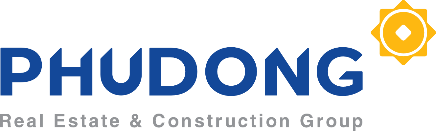 ĐƠN ĐĂNG KÝ ỨNG TUYỂNMã hiệu : QTTD – PDG ĐƠN ĐĂNG KÝ ỨNG TUYỂNLần ban hành : 01ĐƠN ĐĂNG KÝ ỨNG TUYỂNLần sửa đổi: 001. THÔNG TIN CÁ NHÂN1. THÔNG TIN CÁ NHÂN1. THÔNG TIN CÁ NHÂN1. THÔNG TIN CÁ NHÂNHọ & Tên: Ngày sinh: Ngày sinh: Họ & Tên: Nơi sinh:Nơi sinh:ĐTDĐ: Email:Số CMND:                          ngày cấp                    nơi cấp Số CMND:                          ngày cấp                    nơi cấp Số CMND:                          ngày cấp                    nơi cấp Quốc tịch:Giới tính:Giới tính:Tình trạng hôn nhân:Tình trạng hôn nhân:Chiều cao:Chiều cao:Cân nặng:Cân nặng:Địa chỉ thường trú: Địa chỉ thường trú: Địa chỉ thường trú: Địa chỉ thường trú: Địa chỉ tạm trú:Địa chỉ tạm trú:Địa chỉ tạm trú:Địa chỉ tạm trú:Vị trí dự tuyển: Mức lương hiện tại:Mức lương hiện tại:Mức lương mong muốn :Các chế độ khác (nếu có): Thời gian có thể bắt đầu làm việc:Anh/chị biết thông tin tuyển dụngqua :              Báo chí              Qua Internet              Người quen trong Cty             KhácAnh/chị biết thông tin tuyển dụngqua :              Báo chí              Qua Internet              Người quen trong Cty             KhácAnh/chị biết thông tin tuyển dụngqua :              Báo chí              Qua Internet              Người quen trong Cty             KhácAnh/chị biết thông tin tuyển dụngqua :              Báo chí              Qua Internet              Người quen trong Cty             Khác2. TRÌNH ĐỘ HỌC VẤN2. TRÌNH ĐỘ HỌC VẤN2. TRÌNH ĐỘ HỌC VẤN2. TRÌNH ĐỘ HỌC VẤN2. TRÌNH ĐỘ HỌC VẤN2. TRÌNH ĐỘ HỌC VẤNThời gian (Từ …. Đến…)Tên trườngQuốc giaNgành họcLoại hình đào tạoXếp loạiThời gian(Từ …. Đến…)Tên khóa họcTên khóa họcTên khóa họcNơi đào tạoXếp loại2.1. KHẢ NĂNG NGOẠI NGỮ2.1. KHẢ NĂNG NGOẠI NGỮ2.1. KHẢ NĂNG NGOẠI NGỮ2.1. KHẢ NĂNG NGOẠI NGỮ2.1. KHẢ NĂNG NGOẠI NGỮNgoại ngữMức độ thành thạo(Tốt, Khá, TB, Yếu)Mức độ thành thạo(Tốt, Khá, TB, Yếu)Mức độ thành thạo(Tốt, Khá, TB, Yếu)Mức độ thành thạo(Tốt, Khá, TB, Yếu)Ngoại ngữNgheNóiĐọcViết2.2. KHẢ NĂNG TIN HỌC2.2. KHẢ NĂNG TIN HỌC2.2. KHẢ NĂNG TIN HỌC2.2. KHẢ NĂNG TIN HỌC2.2. KHẢ NĂNG TIN HỌCChương trìnhMức độ thành thạoMức độ thành thạoMức độ thành thạoMức độ thành thạoChương trìnhTốtKháTrung binhYếu3. QUÁ TRÌNH LÀM VIỆC (Liệt kê theo thứ tự từ gần nhất trước)3. QUÁ TRÌNH LÀM VIỆC (Liệt kê theo thứ tự từ gần nhất trước)3. QUÁ TRÌNH LÀM VIỆC (Liệt kê theo thứ tự từ gần nhất trước)3. QUÁ TRÌNH LÀM VIỆC (Liệt kê theo thứ tự từ gần nhất trước)Công tyVị trí công việcThời gian(từ…đến…) Cấp quản lý trực tiếp1 – Công ty…..Mô tả công việc:Mô tả công việc:Mô tả công việc:Mô tả công việc:Thành tích đạt được:Thành tích đạt được:Thành tích đạt được:Thành tích đạt được:2 – Công ty…..Mô tả công việc:Mô tả công việc:Mô tả công việc:Mô tả công việc:Thành tích đạt được:Thành tích đạt được:Thành tích đạt được:Thành tích đạt được:4. THÔNG TIN KHÁC4. THÔNG TIN KHÁC4. THÔNG TIN KHÁC4. THÔNG TIN KHÁC4. THÔNG TIN KHÁC4. THÔNG TIN KHÁCTÍNH CÁCHTÍNH CÁCHTÍNH CÁCHTÍNH CÁCHTÍNH CÁCHTÍNH CÁCHĐiểm mạnhĐiểm mạnhĐiểm mạnhĐiểm yếuĐiểm yếuĐiểm yếuTHÔNG TIN GIA ĐÌNH (Cha mẹ, Anh/ Chị/ Em ruột, Vợ/ chồng, conTHÔNG TIN GIA ĐÌNH (Cha mẹ, Anh/ Chị/ Em ruột, Vợ/ chồng, conTHÔNG TIN GIA ĐÌNH (Cha mẹ, Anh/ Chị/ Em ruột, Vợ/ chồng, conTHÔNG TIN GIA ĐÌNH (Cha mẹ, Anh/ Chị/ Em ruột, Vợ/ chồng, conTHÔNG TIN GIA ĐÌNH (Cha mẹ, Anh/ Chị/ Em ruột, Vợ/ chồng, conTHÔNG TIN GIA ĐÌNH (Cha mẹ, Anh/ Chị/ Em ruột, Vợ/ chồng, conHọ và tênMối quan hệNăm sinhNăm sinhNghề nghiệpĐịa chỉNGƯỜI THAM KHẢONGƯỜI THAM KHẢONGƯỜI THAM KHẢONGƯỜI THAM KHẢONGƯỜI THAM KHẢONGƯỜI THAM KHẢOHọ và tênChức danhNơi công tácNơi công tácĐiện thoạiEmail